1.6	рассмотреть разработку регламентарной основы для спутниковых систем НГСО ФСС, которые могут работать в полосах частот 37,5−39,5 ГГц (космос-Земля), 39,5−42,5 ГГц (космос-Земля), 47,2−50,2 ГГц (Земля-космос) и 50,4−51,4 ГГц (Земля-космос), в соответствии с Резолюцией 159 (ВКР-15);ВведениеЧлены АТСЭ не достигли согласия относительно разработки конкретного предлагаемого регламентарного текста для пункта 1.6 повестки дня.Для рассмотрения Конференцией приводятся следующие мнения.Предложения	ACP/24A6/1Члены АТСЭ поддерживают создание регламентарно-процедурных условий для спутниковых систем НГСО ФСС в полосах частот 37,5–39,5 ГГц (космос-Земля), 39,5–42,5 ГГц (космос-Земля), 47,2−50,2 ГГц (Земля-космос) и 50,4–51,4 ГГц (Земля-космос) при обеспечении защиты спутниковых сетей ФСС, ПСС и РСС и других существующих первичных служб в этих же полосах, а также защиты ССИЗ (пассивной) в полосах частот 36–37 ГГц и 50,2–50,4 ГГц и радиоастрономии в полосах частот 42,5−43,5 ГГц, 48,94–49,04 ГГц и 51,4–54,25 ГГц.Основания:	Общее мнение Членов АТСЭ.	ACP/24A6/2Члены АТСЭ поддерживают представленный в Отчете ПСК метод А Вопроса 1.В отсутствие подходящих Рекомендаций МСЭ-R, подлежащих включению посредством ссылки, Члены АТСЭ поддерживают рассмотрение Резолюций ВКР, касающихся:•	общих эталонных линий ГСО и процедур расчетов, которые могут быть использованы для проверки соответствия систем НГСО; и•	регламентарных положений для защиты спутниковых сетей ГСО на основании соответствующих методик совместного использования и эталонных характеристик спутниковых сетей ГСО.Основания:	В отношении Вопроса 1 Члены АТСЭ поддерживают представленный в Отчете ПСК метод А.	ACP/24A6/3Члены АТСЭ поддерживают обеспечение защиты ССИЗ (пассивной) от нежелательных излучений в соседних полосах. В отношении Вопроса 2, касающегося возможного внесения изменений в Резолюцию 750 (Пересм. ВКР-15), вариант А был обозначен как предпочтительный, а вариант В находится в процессе рассмотрения.Основания:	В отношении Вопроса 2 Члены АТСЭ обозначили представленный в Отчете ПСК вариант А как предпочтительный.______________Всемирная конференция радиосвязи (ВКР-19)
Шарм-эль-Шейх, Египет, 28 октября – 22 ноября 2019 года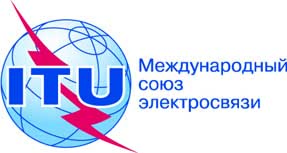 ПЛЕНАРНОЕ ЗАСЕДАНИЕДополнительный документ 6
к Документу 24-R20 сентября 2019 годаОригинал: английскийОбщие предложения Азиатско-Тихоокеанского сообщества электросвязиОбщие предложения Азиатско-Тихоокеанского сообщества электросвязиПредложения для работы конференцииПредложения для работы конференцииПункт 1.6 повестки дняПункт 1.6 повестки дня